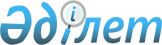 Об утверждении Положения государственного учреждения "Управление индустриально-инновационного развития Кызылординской области"
					
			Утративший силу
			
			
		
					Постановление акимата Кызылординской области от 08 июня 2015 года № 27. Зарегистрировано Департаментом юстиции Кызылординской области 02 июля 2015 года № 5041. Утратило силу постановлением акимата Кызылординской области от 19 мая 2016 года № 461      Сноска. Утратило силу постановлением акимата Кызылординской области от 19.05.2016 № 461 (вводится в действие со дня подписания).

      В соответствии с Законом Республики Казахстан от 23 января 2001 года "О местном государственном управлении и самоуправлении в Республике Казахстан" акимат Кызылординской области ПОСТАНОВЛЯЕТ:

      1. Утвердить прилагаемое Положение государственного учреждения "Управление индустриально-инновационного развития Кызылординской области".

      2. Государственному учреждению "Управление индустриально-инновационного развития Кызылординской области" принять меры, вытекающие из настоящего постановления.

      3. Контроль за исполнением настоящего постановления возложить на заместителя акима Кызылординской области Амреева Г.М.

      4. Настоящее постановление вводится в действие со дня первого официального опубликования.

 Положение государственного учреждения "Управление индустриально-инновационного развития Кызылординской области" 1. Общие положения      1. Государственное учреждение "Управление индустриально-инновационного развития Кызылординской области" (далее – Управление) является государственным органом Республики Казахстан, уполномоченным акиматом Кызылординской области на осуществление государственной политики в развитии индустриально-инновационной деятельности.

      2. Учредителем Управления является акимат Кызылординской области. Права субъекта права коммунальной собственности в отношении Управления осуществляет государственное учреждение "Управление финансов Кызылординской области".

      3. Управление осуществляет свою деятельность в соответствии с Конституцией и законами Республики Казахстан, актами Президента и Правительства Республики Казахстан, иными нормативными правовыми актами, а также настоящим Положением.

      4. Управление является юридическим лицом в организационно-правовой форме государственного учреждения, имеет печать и штампы со своим наименованием на государственном языке, бланки установленного образца, в соответствии с законодательством Республики Казахстан счета в органах казначейства.

      5. Управление вступает в гражданско-правовые отношения от собственного имени.

      6. Управление имеет право выступать стороной гражданско-правовых отношений от имени государства, если оно уполномочено на это в соответствии с законодательством.

      7. Управление по вопросам своей компетенции в установленном законодательством порядке принимает решения, оформленные приказами руководителя Управления и другими актами, предусмотренными законодательством Республики Казахстан.

      8. Структура и лимит штатной численности Управления утверждаются в соответствии с действующим законодательством.

      9. Местонахождение юридического лица: индекс 120003, Республика Казахстан, Кызылординская область, город Кызылорда, улица Бейбарыс султан, строение 1.

      10. Полное наименование государственного органа - государственное учреждение "Управление индустриально-инновационного развития Кызылординской области".

      11. Настоящее Положение является учредительным документом Управления.

      12. Финансирование деятельности Управления осуществлется из областного бюджета.

      13. Управлению запрещается вступать в договорные отношения с субъектами предпринимательства на предмет выполнения обязанностей, являющихся функциями Управления.

      Если Управлению законодательными актами предоставлено право осуществлять приносящую доходы деятельность, то доходы, полученные от такой деятельности, направляются в доход государственного бюджета.

 2. Миссия, основные задачи, функции, права и обязанности Управления      14. Миссия Управления: достижение экономического роста региона путем диверсификации отраслей экономики на основе последовательного замещения части сырьевой составляющей в валовом региональном продукте области на импортозамещающую и экспортоориентированную конечную продукцию.

      15. Основные задачи:

      1) реализация государственной политики и осуществление координации индустриально-инновационного развития региона;

      2) координация и ведение мониторинга по развитию отраслей промышленности и казахстанского содержания;

      3) реализация государственной политики в сфере недропользования;

      4) реализация иных задач, предусмотренных действующим законодательством Республики Казахстан.

      16. Функции:

      1) участвует в формировании и реализации государственной политики в сфере государственной поддержки индустриально-инновационной деятельности на соответствующей территории;

      2) разрабатывает проект постановления акимата области об утверждении карты поддержки предпринимательства регионов с участием региональных палат предпринимателей; 

      3) вправе оказывать методическую, консультационную, практическую и иную помощь элементам индустриально-инновационной инфраструктуры, субъектам индустриально-инновационной системы, осуществляющим государственную поддержку индустриально-инновационной деятельности; 

      4) вносит предложения в центральный уполномоченный орган по государственному планированию по определению приоритетных секторов экономики;

      5) осуществляет сбор, анализ и предоставляет в уполномоченный орган в области государственной поддержки индустриально-инновационной деятельности информацию по местному содержанию в закупках организаций согласно перечню, утвержденному Правительством Республики Казахстан, по форме и в сроки, установленные законодательством Республики Казахстан;

      6) предоставляет в уполномоченный орган в области государственной поддержки индустриально-инновационной деятельности информацию о реализации мер государственной поддержки индустриально-инновационной деятельности;

      7) вправе создавать и (или) участвовать в уставном капитале юридических лиц, основная деятельность которых направлена на развитие инноваций;

      8) принимает участие в переговорах с недропользователем для решения вопросов, связанных с соблюдением социально-экономических и экологических интересов населения региона при заключении контракта;

      9) принимает участие в осуществлении мониторинга исполнения контрактных обязательств недропользователями в части местного содержания в товарах, работах, услугах, кадрах и социального развития территорий, в том числе через реестр товаров, работ и услуг, используемых при проведении операций по недропользованию, и их производителей;

      10) утверждают перечень участков недр, содержащих общераспространенные полезные ископаемые, подлежащих выставлению на тендер или аукцион;

      11) осуществляет формирование перечня товаров, работ и услуг, производимых на территории области и их производителей, который ежеквартально представляется в компетентный орган в целях формирования и ведения реестра товаров, работ и услуг, используемых при проведении операций по недропользованию, и их производителей;

      12) подготавливает и организует конкурсы для предоставления права недропользования на проведение разведки или добычи общераспространенных полезных ископаемых;

      13) разрабатывает проект постановления областного акимата об утверждении состава конкурсных комиссий по предоставлению права недропользования на разведку или добычу общераспространенных полезных ископаемых;

      14) ведет переговоры с недропользователем об условиях контрактов и подготавливает совместно с недропользователем проектные документы на разведку или добычу общераспространенных полезных ископаемых и строительство и (или) эксплуатацию подземных сооружений, не связанных с разведкой или добычей;

      15) заключает, регистрирует и хранит контракты на разведку, добычу общераспространенных полезных ископаемых и строительство и (или) эксплуатацию подземных сооружений, не связанных с разведкой или добычей;

      16) выдает разрешения на передачу права недропользования, а также регистрирует сделки по передаче права недропользования в залог по общераспространенным полезным ископаемым;

      17) выдает разрешения на право недропользования при строительстве (реконструкции) и ремонте автомобильных дорог общего пользования, железных дорог и гидросооружений;

      18) обеспечивает исполнение и прекращение действия контрактов на разведку или добычу общераспространенных полезных ископаемых и строительство и (или) эксплуатацию подземных сооружений, не связанных с разведкой или добычей;

      19) принимает решения о возобновлении действия контрактов на разведку и добычу общераспространенных полезных ископаемых и строительство и (или) эксплуатацию подземных сооружений, не связанных с разведкой или добычей;

      20) осуществляет мониторинг и контроль за исполнением контрактных обязательств по общераспространенным полезным ископаемым и строительству и (или) эксплуатации подземных сооружений, не связанных с разведкой или добычей;

      21) принимает меры по устранению причин и условий, способствующих совершению правонарушений;

      22) обеспечивает организацию правового воспитания граждан; 

      23) в пределах своей компетенции обеспечивает выполнение мероприятий по мобилизационной подготовке и мобилизации;

      24) выдает разрешение на застройку площадей залегания полезных ископаемых, а также размещение в местах их залегания подземных сооружений;

      25) организация международного сотрудничества области;

      26) осуществляет в интересах местного государственного управления иные полномочия, возлагаемые на местные исполнительные органы законодательством Республики Казахстан.

      Сноска. Пункт 16 – в редакции постановления акимата Кызылординской области от 07.04.2016 № 430 (вводится в действие по истечении десяти календарных дней после дня первого официального опубликования).

      17. Права и обязанности:

      1) Управление для реализации возложенных на него задач и осуществления своих функций имеет право в установленном законодательством порядке:

      запрашивать и получать от государственных органов, организаций, их должностных лиц необходимую информацию и материалы;

      проводить совещания, семинары, конференции по вопросам, входящим в его компентенцию; 

      осуществлять иные права, предусмотренные действующим законодательством;

      2) Управление обязано:

      принимать законные и обоснованные решения;

      обеспечивать контроль за исполнением принятых решений;

      рассматривать обращения, направленные в Управление физическими и юридическими лицами, контролировать их исполнение, в случаях и порядке, установленном законодательством Республики Казахстан, предоставлять на них ответы;

      организовывать прием физических лиц и представителей юридических лиц;

      реализовывать иные обязанности, предусмотренные действующим законодательством.

 3. Организация деятельности Управления      18. Руководство Управления осуществляется первым руководителем, который несет персональную ответственность за выполнение возложенных на Управление задач и осуществление им своих функций.

      19. Первый руководитель Управления назначается на должность и освобождается от должности акимом области.

      20. Первый руководитель Управления имеет заместителей, которые назначаются на должность и освобождаются от должности в соответствии с законодательством Республики Казахстан. 

      21. Полномочия первого руководителя Управления:

      1) в процессе реализации своих полномочий отчитывается акиму области и курирующему заместителю акима области;

      2) представляет Управление в государственных органах и иных организациях в пределах своей компетенции;

      3) назначает на должность и освобождает от должности работников Управления, вопросы трудовых отношений которых отнесены к его компетенции;

      4) обеспечивает разработку стратегических и программных документов;

      5) в установленном законодательством порядке налагает дисциплинарные взыскания и применяет меры поощрения к сотрудникам Управления, вопросы трудовых отношений которых отнесены к его компетенции;

      6) подписывает приказы;

      7) действует без доверенности от имени Управления;

      8) заключает договора;

      9) выдает доверенности;

      10) принимает регламент по вопросам организации своих полномочий и внутреннего распорядка;

      11) несет персональную ответственность за организацию работы по противодействию коррупции;

      12) организует, координирует и контролирует работу Управления;

      13) исполняет поручения и акты акима и акимата области;

      14) утверждает положения о структурных подразделениях Управления;

      15) организует разработку проектов нормативных правовых актов в пределах компетенции; 

      16) обеспечивает соблюдение норм служебной этики; 

      17) осуществляет политику гендерного равенства;

      18) утверждает график личного приема физических лиц и представителей юридических лиц; 

      19) осуществляет иные полномочия, предусмотренные законодательством Республики Казахстан.

      Исполнение полномочий первого руководителя Управления в период его отсутствия осуществляется лицом, его замещающим в соответствии с действующим законодательством.

      22. Первый руководитель определяет полномочия своих заместителей в соответствии с действующим законодательством.

      23. Режим работы Управления: 

      1) Управление работает с понедельника по пятницу 5 (пять) дней в неделю;

      2) время работы Управления: с 09.00 часов до 19.00 часов местного времени. Перерыв: с 13.00 часов до 15.00 часов;

      3) в субботу и воскресенье, а также в установленные законодательством Республики Казахстан праздничные дни, Управление не работает.

      24. Взаимоотношения между Управлением и акиматом области, администрацией Управления и его трудовым коллективом регулируются в соответствии с действующим законодательством Республики Казахстан.

 4. Имущество Управления      25.  Управление может иметь на праве оперативного управления обособленное имущество в случаях, предусмотренных законодательством.

      Имущество Управления формируется за счет имущества, переданного ему собственником, а также имущества (включая денежные доходы), приобретенного в результате собственной деятельности и иных источников, не запрещенных законодательством Республики Казахстан. 

      26.  Имущество, закрепленное за Управлением, относится к областному коммунальному имуществу.

      27.  Управление не вправе самостоятельно отчуждать или иным способом распоряжаться закрепленным за ним имуществом и имуществом, приобретенным за счет средств, выданных ему по плану финансирования, если иное не установлено законодательством.

 5. Реорганизации и упразднение Управления      28.  Реорганизация и упразднение Управления осуществляется в соответствии с законодательством Республики Казахстан.

      В случае ликвидации Управления использование его имущества осуществляется в соответствии с законодательством Республики Казахстан.


					© 2012. РГП на ПХВ «Институт законодательства и правовой информации Республики Казахстан» Министерства юстиции Республики Казахстан
				
      Аким Кызылординской области

К. Кушербаев
Утверждено
остановлением акимата
Кызылординской области
от "8" июня 2015 года № 27